International Situations Project TranslationBrief Behavior Inventory (BBI) – 16 itemsTranslation provided by:Khairul A. Mastor, Universiti Kebangsaan Malaysia, Bangi The International Situations Project is supported by the National Science Foundation under Grant No. BCS-1528131. Any opinions, findings, and conclusions or recommendations expressed in this material are those of the individual researchers and do not necessarily reflect the views of the National Science Foundation.International Situations ProjectUniversity of California, RiversideDavid Funder, Principal InvestigatorResearchers:  Gwendolyn Gardiner, Erica Baranski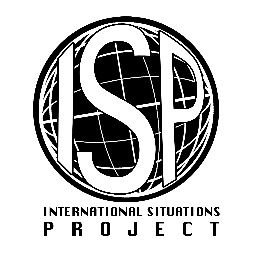 English VersionTranslation (Malay)Extremely uncharacteristicSangat tidak mencirikan sayaQuite uncharacteristicAgak tidak mencirikan sayaFairly uncharacteristicSederhana tidak mencirikan sayaSomewhat uncharacteristicLebihkurang tidak mencirikan sayaRelatively neutralSama ada mencirikan atau tidak mencirikan sayaSomewhat characteristicLebihkurang mencirikan sayaFairly characteristicSederhana mencirikan sayaQuite characteristicAgak mencirikan sayaExtremely characteristicSangat mencirikan saya1.     I tried to control the situation.1.     Saya cuba untuk mengawal keadaan.2.     I said negative things about myself.2.     Saya cakap perkara yang negatif tentang diri saya.3.     I behaved in a competitive manner.3.     Saya berkelakuan dengan cara yang berdaya saing4.     I displayed ambition.4.     Saya mempamerkan cita-cita.5.     I dominated the situation.5.     Saya menguasai keadaan.6.     I showed high enthusiasm and a high energy level.6.     Saya menunjukkan minat yang tinggi dan tahap tenaga yang tinggi.7.     I engaged in physical activity.7.     Saya terlibat dalam aktiviti fizikal.8.     I concentrated on or worked at a hard task.8.     Saya memberi tumpuan atau bekerja keras pada tugasan.9.     I was reserved and unexpressive.9.     Saya menyimpan dan tidak meluahkan.10.   I was physically animated, moved around.10.   Saya secara fizikal bersemangat, bertindak..11.   I was interested in what someone had to say.11.   Saya berminat dengan apa yang seseorang ingin katakan.12.   I sought advice.12.   Saya mendapatkan nasihat..13.   I acted playful.13.   Saya berkelakuan tidak serius14.   I expressed self-pity or feelings of victimization.14.   Saya meluahkan rasa kasihan pada diri sendiri atau rasa dianiayai15.   I spoke in a loud voice.15.   Saya bercakap dalam nada yang kuat16.   I exhibited a high degree of intelligence.16.   Saya mempamerkan tahap intelektual yang tinggi